Grid 4 Learning Descriptors – April/May/June 2018     Grid 1 Home Learning – April/May/June 2018                                    Due: Friday, 22nd June 2018Health and WellbeingEmotion worksTeeth PE – gymnastics and athletics LiteracyLong vowelsDictated wordsORT vocabulary/tricky words HandwritingFunctional WritingNumeracy and MathsNumbers to 40 – counting forwards and backwards, ordering, reading and writingAddition/subtraction  Number storiesMoneyInterdisciplinary LearningMr and Mrs Money – focus on money recognition, money combinations and counting money;The Farm – learning about farm animals, what they eat, how we look after them; where our food comes fromWhat P1 are learning in April, May and June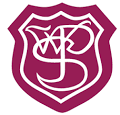 WilliamstonPrimary  SchoolDiscrete SubjectsScience – soundRME – Babies Rights respecting schoolsArt Ethos and Life of the SchoolAssembliesNursery transitionAdditional InformationOutdoor Learning – senses walk/activitiesGym days – Tuesday /ThursdayOpportunities for Personal AchievementsClass rewards systemsHouse PointsAchievement CertificatesI-Journals Health and WellbeingDemonstrate the gymnastics skills you’ve learnt – can you roll round the living room, jump down the street, balance different ways in the garden?Sing and brush along to the Aquafresh brush song  https://www.youtube.com/watch?v=8FTRwjqXCscLiteracyPractise sounds and tricky words in sound tubHandwriting booklet – one page per weekPractise reading words/book at homeTell an adult at home what the story was at school todayPractise building  words with the sound of the weekNumeracy and MathsPractise counting forwards and backwards to 40, higher if you can manageStart and stop at different numbers eg start at 16 stop at 22, start at 24 stop at 10Practise using coins by looking at coins, sorting, discussing similarities and differences in size, shape and colourMake number stories within 10Interdisciplinary LearningLook at the labels on your food – can you find the country it came from on a map?https://www.topmarks.co.uk/money/coins-gameP1 Home Learning Activities April/May/June  2018WilliamstonPrimary  SchoolDiscrete SubjectsVisit an art gallery and look at the work of different artists. Which picture is your favourite? Why?Find out the reason your parents chose your nameEthos and Life of the SchoolTell your family about this week’s assembly. What did you learn? Practise your words for class assemblyAdditional InformationThis block gym day is TuesdayPlease ensure your child brings their sound tub and reading folder, with reading book and record, EVERY DAYOpportunities for Personal AchievementsBring in a photograph for your I-Journal which shows something you are good at